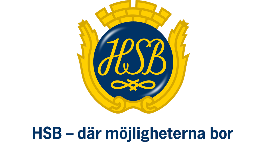 HSB Brf Eriksfält Information 20240605Hej alla medlemmar,Mariusz har nu haft sin sista arbetsdag hos oss efter många års gott arbete. Styrelsen har tidigare meddelat att Mariusz fyllde 70 år tidigare i år. Styrelsen och vi medlemmar tackar honom för hans tid här hos oss och önskar honom lycka till framåt.Vi vill också påminna om att semestertider börjar på förvaltningen nästa vecka.Det innebär att vi har mindre personal och måste avväga och prioritera. 
Vi ber er att hålla er till telefontiderna. Det är även nya rutiner för service i lägenheterna då serviceärenden bokas in tisdag förmiddag och torsdag eftermiddag.Kontoret kommer även att ha sommarstängt på tisdagar. (kl 16.00-17.30)Dynlådan till loungemöblerna har nu kommit. (Exakt plats runt däcket skall beslutas inom kort) Den som använder möblerna ansvarar för att ställa tillbaka dynorna i lådan samt att se till att skräp och dylikt plockas bort.För den som vill använda trädgårds spelen så är de också placerade i dynlådan.När det gäller belysning så har vi köpt in solcellsbelysning. Vi hoppas kunna montera den inom en till två veckor. Några krukor med blommor/växter ska upp också, sedan kommer vi ha ett fint tillägg till trädgårdsmiljöer. Vi vill även tacka alla som kom till familjedagen. Vilken fantastisk uppslutning med nästan tvåhundra medlemmar, barn, släkt och vänner i vår fina trädgård. Vänligen hälsningar styrelsen och förvaltningskontoret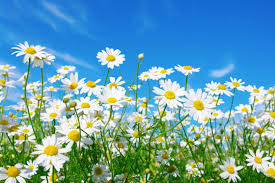 